PÉCS ÉS KÖRNYÉKE SZOCIÁLIS ALAPSZOLGÁLTATÁSI ÉSGYERMEKJÓLÉTI ALAPELLÁTÁSI KÖZPONT ÉS CSALÁDI BÖLCSŐDE HÁLÓZATCSIPERKE CSALÁDI Bölcsőde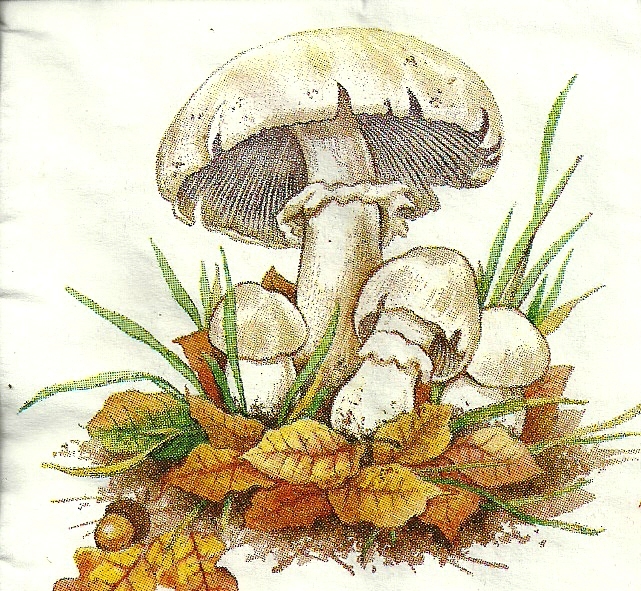 SZAKMAI PROGRAMSZAKMAI PROGRAMTartalom:A Családi Bölcsőde adatai………………………………………………………………..3Az ellátandó csoport és terület jellemzője………………………………………………..4 A szolgáltatás célja, feladata alapelvei……………………………………………………6Együttműködés a szolgáltatáson belül és a tágabb környezettel………………………...12 Személyi feltételek………………………………………………………………………14Tárgyi feltételek………………………………………………………………………....15A feladatellátás szakmai tartalma, módja, a biztosított szolgáltatások formái, köre, rendszeresség, a gondozási, nevelési, fejlesztési feladatok…………………………..….17Alaptevékenységen kívüli kiegészítő szolgáltatás………………………………………29Az ellátás igénybevételének módja……………………………………………………...29A Családi Bölcsőde szolgáltatásáról szóló tájékoztatás…………………………………30Az igénybe vevők és a személyes gondoskodást végző személyek jogainak védelmével kapcsolatos szabályok……………………………………………………………...……30A folyamatos szakmai felkészítés módja, formái……………………………………….31A Családi Bölcsőde hálózat működése………………………………………………….31A hálózati működés szakmai alapelvei, tartalma………………………………………..33A hálózati koordinátor feladatai…………………………………………………………36   Mellékletek:A megállapodások tervezete (Gyvt.32.§.HázirendCsaládi Bölcsőde adatai:Családi Bölcsőde Neve:		Pécs és Környéke Szociális Alapszolgáltatási és Gyermekjóléti Alapellátási Központ és Családi Bölcsőde Hálózat Csiperke Családi BölcsődeCíme:							7630 Pécs - Újhegy, Bóbita u. 45.Nyitva tartás:					H - P 7.30-16.30-igEllátási terület: 		Pécsi Többcélú Agglomerációs Társulás KözigazgatásiFérőhelyszám:					5 fő Szolgáltatást nyújtó személy:			Lehőczné Ránics Jolán							32-140-01, 2019.08.12. Óvodai dajkaTelefon:						06 30/ 570 82 38 E-mail:						csiperkecsn@gmail.comHonlap: 						www.pecsikisterseg.huWeblap:						www.pkszak.huHelyettes személy:					Kristófné Wirth Anita, 12-CSN/46-1, 2012.12.15.Helyettes személy: 					Kelemen RékaTanúsítvány száma, szerzés ideje:			10-CSN/40-11 2015.08.07.Fenntartó neve:		Pécsi Többcélú Agglomerációs Társulás Székhely:						7621 Széchenyi Tér. 1.Képviselője:						Pfeffer JózsefE-mail:						iroda@pecsikisterseg.huTelefonszám:						72/533-837Szakmai program készítőjének neve: 		Lehőczné Ránics JolánSzakmai program érvényességi ideje: 		Határozatlan idejű. Jogszabály illetve egyéb változások esetén felülvizsgálat. A szakmai program készítésének dátuma: 	2020. január 08.Hálózat eseténHálózat neve:		Pécs és Környéke Szociális Alapszolgáltatási és Gyermekjóléti Alapellátási Központ és Családi Bölcsőde Hálózat Hálózat székhelye:		7621 Pécs, Rákóczi u. 1. 	Hálózat működési területe:		Pécsi Többcélú Agglomerációs Társulás közigazgatási területeHálózati koordinátor neve:				Vitéz Nikoletta10-CSN/28-18/5/P, 2013.10.19.Hálózati koordinátor elérhetőségei:		30/570-8239Ellátandó csoport és az ellátandó terület jellemzőiAz ellátandó terület Jellemzői:A Csiperke Családi Bölcsőde Pécs K-DK- külvárosi részén található. Régebben szőlőhegy volt keskeny lovas kocsi szélességű utakkal, kis présházakkal. A települést a 20. sz. -ban jelentős ipartelep (szénmosó, szénosztályozó, kokszmű stb.) vette körbe, de az idők múlásával és a bányák bezárásával ezek is megszűntek. Napjainkban Újhegy teljesen átalakult és Pécs egyik legszebb családi házas lakóövezete lett, több mint 4000-5000 lakossal.Az ellátott terület: a környező agglomeráció Pécs K- DK-ti külvárosi részén, Újhegyen és a környező falvak és a Pécsi Többcélú Agglomerációs Társulás Közigazgatási településeinek területére összpontosul. A településünkön csak részönkormányzat működik és egy felnőtt orvosi rendelő. Közoktatási intézmények, napközbeni ellátást nyújtó intézmények, gyermekorvosi rendelő, bölcsőde, óvoda, iskola stb. nem találhatók a városrészen, ezért ezekért a szolgáltatásokért be kell utazni a városba a családoknak.A Családi Bölcsődénkbe (20 hetestől 3 éves) korcsoportú gyermekek napközbeni ellátásában vesz részt. Mivel a térség lakosságának a száma folyamatos növekedést mutatott, a bölcsődei férőhelyek száma korlátozott volt és a közelben nem volt lehetőség a 20 hetestől 3 éves korcsoportú gyermekek elhelyezésére, így szükségessé vált, hogy helyben orvosoljuk az elénk táruló problémát. Ezzel is segítve a dolgozó szülőket, az ideköltöző fiatal családokat, a képzésben résztvevő anyukákat, vagy akik kis létszámú csoportos ellátást szeretnének gyermeküknek. Ellátandó gyermekek jellemzői (20hetestől - 3 éves):0-1 éves korig (kisdedkor): újszülött kori reflexek, tanulás és szocializáció kezdete, kezd kialakulni az utánzás, a cselekvés és megismerés fejlődésének alapján, szenzomotoros tapasztalatszerzés, anyához fűződő kötődés kialakulása fontos, ekkor még teljesen másokra van utalva, alapvető igényeit ki kell elégíteni - később személyiségproblémák alakulhatnak ki a hiánya miatt. Fő feladat a bizalom kialakítása.1-3 éves korig (kora gyermekkor): önállóan jár, nyelvfejlődés - anyanyelvre jellemző hangadások, egy szavas mondatok, tárgyak használata, érzékszervi, mozgásos játékok. Szobatisztaságra nevelés időszaka.Az első három életév kulcsfontosságú a gyermekek fejlődése szempontjából, hiszen minden képességünk, amitől emberek vagyunk, ekkor alakul ki. Mozgásfejlődés révén járni tudunk, beszédfejlődés révén kommunikálunk a környezetünkkel és egyúttal birtokába jutunk rengeteg ismeretnek és viselkedési normának is, ami alkalmassá tesz minket a társas beilleszkedésre. Fejlődésünk további részében az ekkor letett alapokra építkezünk tovább. Hívhatjuk ezt a korszakot az önállóság időszakának. Ez minden területen megtapasztalható. Oka az” Én tudat” egyre karakteresebb kirajzolódása, amikor is a gyermek individuumként kezdi kezelni magát, elhatárolva másoktól. Az önállósodás, fejlődés minden területen, így a mozgásfejlődésben is megmutatkozik, hiszen változatos mozgásformák jelennek meg ebben az időszakban: kúszás, mászás, járás, ugrás páros lábbal, egyensúlyozás, váltott lábbal lépcsőzés, kézmozdulatok. Eleinte egyensúlyuk és mozgáskoordinációjuk bizonytalan. Ahogy fejlődnek, úgy tudnak megtenni egyre nagyobb távolságot és úgy válik járásuk is egyre biztosabbá, akaratuk által irányítottá. Ezzel párhuzamosan kézügyességük is fejlődik, egyre finomabb mozdulatokra lesznek képesek, egyre kisebb tárgyakat tudnak megfogni és megtartani a kezükben. Testképük, járásképük intenzíven fejlődik. Ahogy bontakozik tudatuk és értelmük, úgy színesedik a mozgáskészletük is. Három éves korukra a legtöbb alapmozgásuk kialakul. Ezek mind leírhatatlanul fontosak, hiszen a gyermek a mozgásos tapasztalatokon, és játékon keresztül ismeri meg a világot, így adjunk nekik lehetőséget mindig önmaguk kipróbálására, magára a fejlődésre. Önállósodás figyelhető meg más területen is: evésben, öltözködésben, és a szobatisztaság kialakulásának folyamatában is. Jelentős erőlelépés történik az értelmi képességek kibontakozásában is. Jellemzővé válik az alkotókedv, egyre jobban kinyílik számára a világ és az apró részleteket is felismeri a képeskönyvekben (böngészés), egyre tartósabb az összpontosítása, megfigyelése és koncentrálása. Megjelennek a korszak végére a fantázia elemek, amik a gondolkodás széles perspektíváját nyújtják, továbbá memóriára is egyre jobban lehet támaszkodni. Az e korú gyermek még jobbára csak a jelenben él.Beszédfejlődésük ugrásszerű fejlődést hoz, és a szavak után megjelennek a rövidebb majd hosszabb mondatok, bővül a szókincs, és egyre választékosabb lesz a kifejezésmód. Párhuzamosan zajlik az ilyen korú gyermek érzelmi fejlődése is. Már érzékeli mások lelkiállapotát, és tud örülni mások örömének, érzékeli, ha valaki szomorú. Szociálisan is egyre érettebbé válik, de a közös játék helyett még inkább csak egymás mellett játszanak és nem együtt. A korszak jellemzője az erőteljes birtoklási vágy, ami most még akadályt gördít a zökkenőmentes együttes tevékenykedés elé.A szolgáltatás feladata, célja, alapelveiIntézményünk alapfeladata, a személyes gondoskodás keretein belül, a gyermekjóléti alapellátás rendszerében biztosítani 20 hetes kortól 3éves korig, a kisgyermekek napközbeni ellátását – nevelését, gondozását, felügyeletét, étkeztetését -, Családi Bölcsőde alapellátás formájában.  Szolgáltatás célja: a gyermekek sokoldalú, harmonikus fejlődésének elősegítése családias, derűs légkörben, fizikai és érzelmi biztonság megteremtésével, szeretettel, elfogadással, a gyermek képességeinek figyelembevételével. Szeretetteljes odafordulással segítjük, hogy a gyermekek életkoruknak megfelelően ismerjék meg saját értékeiket, a körülöttük élő „világot”. Biztosítjuk a feltételeit annak, ami életük e szakaszában a legfontosabb: békés, nyugodt, elmélyült játékot, az együttjátszás lehetőségét gyermekekkel, felnőttel egyaránt. Nevelői munkánk során fontosnak tartjuk a családokkal való együttműködést, kölcsönös bizalmon alapuló korrekt partneri viszony kialakítását szülő és nevelő között. Törekszünk arra, hogy szakmai munkánk színvonala folyamatosan emelkedjen. Magatartásunkban az elfogadás, tolerancia dominál. Szakértelmünk segítségével a gyermekek mindennapjait színes, fejlesztő hatású játéktevékenységekkel töltjük ki, ezzel megalapozzuk a gyermekben a megfelelő szocializációt és az egészséges életmódra - és környezeti nevelést.Feladatnak tekintjük, hogy a gyermekek fejlődéséhez szükséges biztonságos, gyermekbarát, hangulatos és esztétikus környezetet megteremtjük. Nevelési programjaink változatosak, melyek mindig a játéktevékenységhez az évszakokra lebontva kapcsolódnak. Meleg szeretetteljes odafordulással a gyermek életkori- és egyéni sajátosságait, fejlettségét, pillanatnyi fizikai, testi és pszichés állapotát figyelembe véve segítjük a gyermekek fejlődését. A testi-lelki harmónia kialakulását és annak megőrzését segíti a Napirend. ( Ezen belül: étkezés, mosakodás, öltözködés, alvás, szobatisztaságra nevelés, pihenés, levegőztetés, mozgás). 
Feladatunk: érzelmi fejlődés és szocializáció segítése, kommunikatív képességek fejlődésének elősegítése, megismerési folyamatok, érdeklődés fenntartása, ismeretnyújtás, tapasztalatok és élmények feldolgozása, gyermekek életkorának, érdeklődésének megfelelő tevékenységek lehetőségének biztosítása. Közös tevékenységek során élmények, viselkedési és helyzetmegoldási minták nyújtása, önállóságra nevelés, a kreativitás támogatása, az önkifejezés lehetőségének biztosítása. Fő feladataink: A környezeti, egészséges életmódra nevelés: A nevelésünk során környezettudatos és az egészséges életmód iránti igény kialakítására törekszünk. A természet és a környezet szeretetére és védelmére, a hagyományok ápolására neveljük a gyerekeket. A környezetre figyelő, egészségét óvó magatartás megalapozását és fejlesztését a gyerekek életkori sajátosságait figyelembevevő programokkal kívánjuk elősegíteni. Mindezeket az évszakokhoz és jeles zöld napokhoz igazítva tervezzük. Kiemelt figyelmet fordítunka következő napokra:Állatok világnapja (október 4.)Egészség- gyümölcsnap (dec. első hete)Víz napja-(márc.22)Föld napja-(ápr.22)Madarak és fák napja-(máj.10)Célunk:A Családi Bölcsődébe járó gyermekek játékos formában történő környezettudatos gondolkodás megismertetése. Mintaadás útján való együttélés a környezetünkkel.Játékos tanulás útján való ismerkedés a fákkal, növényekkel, bogarakkal, virágos és veteményes kerttel. Gyermekeink számára élményt nyújtó eseményeket biztosítunk, kirándulások, veteményes és virágos kert gondozása, kreatív alkotások létrehozása kapcsán. 
A kertet közösen, a gyermekek segítségével műveljük meg, vetjük el, a magokat- ültetjük a palántákat, figyeljük, ahogy kibújnak a földből a növények, gondozzuk, öntözzük őket. Figyeljük a növények növekedését, virágzását, ahogy hozza a termését majd közösen leszüreteljük őket. A gyermekekkel együtt megtisztítjuk, salátát készítünk, vagy szendvicshez fogyasztjuk. Ősszel nagy élmény a gyermekek számára a lehullott, színes leveleket gereblyézni, söpörni, talicskába rakni; nyáron meggyet szedni; tavasszal a földből elsőként előbújó virágokat szemlélni, később közösen virágot ültetni a kiskertbe. A téli hidegben a madarakra is gondolunk, madáretetőt készítünk különböző anyagokból.A tapasztalás sorozatból a gyermek új ismeretek sorával gazdagodik, úgy gondoljuk, talán megsejt valamit a nagy természeti körforgásból. Kiemelten fontosnak tartjuk, hogy a kisgyermek saját szűkebb és tágabb természeti környezetéről korának megfelelően saját észlelési tapasztalatokat gyűjtsön, szükség esetén alkalmazza is azokat.Előnyünk, hogy nagy játszóudvar áll a rendelkezésünkre, illetve irigylésre méltó, tágas füves rét és a hatalmas szántóföld öleli körbe a bölcsődét. A gyerekeknek lehetőségük van, hogy sok időt töltsenek a szabadban, ahol tapasztalatokat szerezhetnek a rét növényvilágából, állatvilágáról, megfigyelhetik a természet változásait. Lehetőségük van a különböző mezőgazdasági gépek (traktor, kombájn stb.) megszemlélésére és a földnek az elvetéstől a betakarításig tartó folyamatának megismerésére. Különböző természet adta anyagok megtapasztalására.(föld, fű, széna stb.) A közvetlen élmények érzelmeket váltanak ki a gyerekekből és ezeket támogatva, erősítve nevelhetjük őket az állatok, szeretetére, védelmére.	Családi Bölcsődénk alapelvei:Az alapelvek tekintetében a következő, - a Bölcsődei nevelés-gondozás Országos Alapprogramjában maghatározott alapelveket vesszük figyelembe:A család rendszerelméletű megközelítése A család rendszerszemléletű megközelítése értelmében a bölcsődei nevelésben elsődleges szempont a család működésének megismerése, megértése. A rendszerszemlélet lényege, olyan komplex látásmód alkalmazása, amely nem csak a kisgyermeket, hanem a családot is kiindulópontnak tekinti. Az interakciós mintákat a kisgyermek visszatükrözi, ezáltal képet kaphatunk a család erősségeiről és gyengeségeiről. Az erősségek hangsúlyozása által a szakember hozzájárulhat a család életminőségének javításához. A koragyermekkori intervenciós szemlélet befogadása A koragyermekkori intervenció magában foglal minden olyan tevékenységet, amely a kisgyermek sajátos szükségleteinek meghatározását és figyelembevételét szolgálja. A bölcsődei ellátást nyújtó intézmény, szolgáltató funkcióját tekintve alkalmas színtér a koragyermekkori intervenció szemléletének alkalmazására. Ennek értelmében a kisgyermeknevelő feladata az esetlegesen felmerülő fejlődésbeli lemaradások, megtorpanások felismerése és jelzése. A családi nevelés elsődleges tiszteleteA kisgyermek nevelése a család joga és kötelessége. A bölcsődei ellátást nyújtó intézmény, szolgáltató a családi nevelés értékeit, hagyományait és szokásait tiszteletben tartva és azokat erősítve vesz részt a gyermekek nevelésében. Mindezek értelmében fontos a szülők számára lehetővé tenni a tevékeny, különböző szinteken és módokon megvalósuló bekapcsolódást a bölcsődei ellátást nyújtó intézmény, szolgáltató életébe. A kisgyermeki személyiség tiszteleteA kisgyermek egyedi, megismételhetetlen, mással nem helyettesíthető individuum, egyéni szükségletekkel rendelkező, fejlődő személyiség. Különleges védelem, bánásmód illeti meg. A bölcsődei nevelés a gyermeki személyiség teljes kibontakoztatására, a személyes, a szociális és a kognitív kompetenciák fejlődésének segítésére irányul az alapvető gyermeki jogok tiszteletben tartásával. Figyelmet kell fordítani az etnikai, kulturális, vallási, nyelvi, nemi, valamint fizikai és mentális képességbeli különbözőségek iránti tolerancia kialakítására. A kisgyermeknevelő személyiségének meghatározó szerepe A bölcsődei nevelésben a korosztály életkori sajátosságaiból adódóan meghatározó a kisgyermeknevelő szerepe, aki személyiségén keresztül hat a kisgyermekre és a családra. A feladatok színvonalas megvalósítására megfelelő szakmai kompetenciával és identitással, kellő önismerettel, magas szintű társas készségekkel bíró szakember képes. Ebből adódóan a kisgyermeknevelő felelős a szakmai tudása szinten tartásáért, gyarapításáért, szakmai kompetenciái fejlesztéséért.A biztonság és a stabilitás megteremtése A kisgyermek egyéni igényeitől függő bölcsődei ellátást nyújtó intézménybe, szolgáltatóhoz történő beszoktatásra, adaptációs időszakra úgy tekintünk, mint a kisgyermek elveszett biztonságának újrateremtésére. A kisgyermek személyi és tárgyi környezetének állandósága („saját kisgyermeknevelő”-rendszer, felmenőrendszer, csoport- és helyállandóság) növeli az érzelmi biztonságot, alapul szolgál a tájékozódáshoz, a jó szokások kialakulásához. A napirend folyamatosságából, az egyes mozzanatok egymásra épüléséből fakadó ismétlődések tájékozódási lehetőséget, stabilitást, kiszámíthatóságot eredményeznek a napi események sorában, növelik a gyermek biztonságérzetét. A biztonság nyújtása természetszerűleg magában foglalja a fizikai és a pszichikai erőszak minden formájától való védelmet is. Fokozatosság megvalósítása A fokozatosságnak a bölcsődei nevelés minden területét érintő bármely változás esetén érvényesülnie kell. A kisgyermek új helyzetekhez való fokozatos hozzászoktatása segíti alkalmazkodását, a változások elfogadását, az új dolgok, helyzetek megismerését, a szokások kialakulását. Egyéni bánásmód érvényesítése A kisgyermek fejlődéséhez alapvető feltétel a kisgyermeknevelő elfogadó, empatikus, hiteles nevelői magatartása. A bölcsődei nevelésben figyelembe kell venni a kisgyermek spontán érésének, egyéni fejlődésének ütemét, a pillanatnyi fizikai és pszichés állapotát, kompetenciáját, nemzetiségi/etnikai, kulturális és vallási hovatartozását. A fejlődés ütemét mindig magához a gyermekhez viszonyítva kell megítélni. Minden új fejlődési állomásnak kiindulópontja maga a gyermek. Ezért fontos, hogy a bölcsődei ellátást nyújtó intézménybe, szolgáltatóhoz járó kisgyermekek mindegyike egyéni szükségleteihez igazodó mértékben részesüljön érzelmi biztonságot nyújtó gondoskodásban és támogatásban. Gondozási helyzetek kiemelt jelentősége A gondozási helyzetek a kisgyermeknevelő és a kisgyermek interakciójának bensőséges, intim helyzetei. A gondozási helyzetek megvalósulása során a nevelésnek és a gondozásnak elválaszthatatlan egységet kell alkotnia. A gondozás minden helyzetében nevelés folyik, a nevelés helyzetei, lehetőségei nem korlátozódhatnak a gondozási helyzetekre. A fiziológiás szükségletek kielégítése megteremti a magasabb rendű szükségletek kielégítésének feltételeit. A professzionális gondozás, hozzájárul a személyes kapcsolatok, pozitív alakulásához és a nevelési feladatok megvalósulásának egyik kiemelt színtere. A gyermeki kompetenciakésztetés támogatása A korai életévekben alapozódnak meg a kognitív, érzelmi és társas kompetenciák, ezért támogatásuk kiemelt jelentőséggel bír a bölcsődei nevelésben. Biztosítani kell annak a lehetőségét, hogy a kisgyermek a játékon, a gondozási helyzeteken és egyéb tevékenységeken keresztül ismeretekhez, élményekhez, tapasztalatokhoz jusson, átélhesse a spontán tanulás örömét, megerősödjön benne a világ megismerésének vágya. Kíváncsiságának fenntartásával, pozitív visszajelzések biztosításával segíteni kell önálló kezdeményezéseit, megteremtve ez által az egész életen át tartó tanulás igényének, folyamatának biztos alapjait. Együttműködés a szolgáltatáson belül és a tágabb környezettelSzülőkkel: Tiszteletben tartjuk, hogy a nevelésben a család szerepe elsődleges, a Családi Bölcsődében történő nevelésünk erre épül, a családi nevelést egészíti ki. Elfogadással fordulunk a szülőhöz, és igyekszünk partneri kapcsolatot kialakítani szülő és kisgyermeknevelő között. A szülők napi kapcsolatban vannak a kisgyermeknevelőkkel, reggel érkezéskor és délután távozáskor van lehetőségünk az információ cserére. Reggel a szülők tájékoztatnak minket a gyermek aktuális lelkiállapotáról, délután mi a szülőt gyermeke napjáról, fejlődése mozzanatairól. Illetve külön igény szerint más időpontokban is a szülők rendelkezésére állunk. Telefonon napközben, mindig elérhetőek vagyunk. Ügyelünk arra, hogy a szülő tudomása nélkül nem kérünk információt a gyermekről. Ezek az együttműködések első sorban a szolgáltatás hatékonyabbá tételét, illetve a szülősegítő szolgáltatások célját szolgálhatják, kiemelt figyelmet fordítva a Gyvt. 17. § - ban meghatározott jelzőrendszeri feladatok megvalósítására.Szülői megbeszélés: Érdekképviseleti fórum működtetése: A gyermekek védelméről és a gyámügyi igazgatásról szóló 1997. évi. XXXI. törvény értelmében, a bölcsődei ellátásban részesülők érdekeinek védelmében az intézmény érdekképviseleti fórumot köteles működtetni. Az érdekképviseleti fórum tagjai: • A nevelési egységeket képviselő szülők, • A bölcsődét képviselő kisgyermeknevelők, • A fenntartó önkormányzat delegáltja. Az aktuális tagok névsorát jól látható helyen a szülők tudomására kell hozni. Az érdekképviseleti fórum feladata: • Az intézménnyel jogviszonyban állók és az ellátásra jogosultak érdekeinek védelme, • Hozzá benyújtott panaszok és a hatáskörébe tartozó ügyek vizsgálata, döntés, • Intézkedések kezdeményezése a fenntartónál, a gyermekjogi képviselőnél, illetve más hatáskörrel rendelkező szervnél, • Az intézmény alaptevékenységével összhangban végzett szolgáltatások tervezésére, működtetésére, valamint az ebből származó bevételek felhasználására vonatkozó javaslattétel • A házirend elfogadásánál egyetértési jog gyakorlása. Az érdekképviseleti fórum működése: A gyermek szülője vagy más törvényes képviselője, továbbá a gyermekek érdekeinek védelmét ellátó érdekképviseleti és szakmai szervek a házirendben foglaltak szerint panasszal élhetnek a bölcsődei hálózat vezetőjénél vagy az érdekképviseleti fórumnál: • Az ellátást érintő kifogások orvoslása érdekében, • A gyermeki jogok sérelme esetén• Az intézmény dolgozóinak kötelezettségszegése esetén. Az intézmény vezetője, illetve az érdekképviseleti fórum a panaszt kivizsgálja, és tájékoztatást ad a panasz orvoslásának más lehetséges módjáról. A gyermek szülője vagy más törvényes képviselője, ha 15 napon belül nem kap értesítést a vizsgálat eredményéről, vagy ha a megtett intézkedéssel nem ért egyet, az intézmény fenntartójához vagy a gyermekjogi képviselőhöz fordulhat jogorvoslatért. A fórum szabályos működtetése érdekében évente legalább két alkalommal ülésezik (aktuális probléma esetén szükség szerint). Működtetővel: az általa működtetett hálózatban lévő Családi Bölcsődékkel: telefonon, személyesen az értekezleteken, esetmegbeszéléseken, havi elszámoláskor tarjuk a kapcsolatot. Ilyenkor az aktuális dolgok megbeszélése mellett lehetőség van az egymás közti eszmecserére. Havonta egyszer az adminisztrációs ügyek intézése szintén az intézmény központjában történik.A hálózat koordinátorával: e-mailben, telefonon,(napi szinten) személyesen, értekezleteken, esetmegbeszéléseken, elszámoláskor tartjuk a kapcsolatot. Ahálózat részére közös e-mail fiók jött létre, ezáltal a közérdekű információk minden családi bölcsődéhez gyorsan eljutnak. - A hálózaton belül a többi Családi Bölcsődével illetve nagyon szoros kapcsolatban vagyunk a házon belül Működő két Családi Bölcsődével. Fontos, hogy egymást segítve, tudjunk egymás mellett zökkenőmentesen működni, a csúsztatott napirendet figyelembe véve.- Hálózatunk állandó helyettesei Kristófné Wirth Anita, és Kelemen Réka aki szabad napjaikon ellátogatnak hozzánk, hogy megismerjék a bölcsődénkbe járó gyerekeket. A gyermekekkel kapcsolatos főbb információkat folyamatosan megosszuk velük, hogy a helyettesítés zökkenőmentes tudjon működni. - Rendszeres kapcsolatot tartunk a helyi gyermekorvossal és a védőnővel, konzultálunk a vírusos, járványos időszakokban. A védőnő egyike azon személyeknek, akik által a Családi Bölcsődénk megismertetésre kerül a helyi közösség kisgyermekes családjainak körében. - Kapcsolatot tartunk a helyi Gyermekjóléti Szolgálat munkatársával, jelzése alapján férőhelyet próbálunk biztosítani a hátrányos helyzetben lévő gyermekek számára.Szükség esetén felvesszük a kapcsolatot a külső szakemberekkel pl.:(logopédus stb.), Gyermekjogi képviselővelMódszertani Intézménnyel /MACSKE Napközbeni Gyermekellátást Nyújtó Szolgáltatók Országos Egyesületével/ folyamatos a kapcsolatunk.Személyi feltételek:A szolgáltatást nyújtó személy, Lehőczné Ránics Jolán, iskolai végzettsége: óvodai dajka, 32-140-01, Pécs, 2019. 08. 12. Egy gyermek édesanyja vagyok. Inspirál a gyermekek fantáziavilága, ezért is szeretem a meséket fejből mesélni. Vidéken nőttem fel, szép környezetben, így nagyon sok élményt és szépséget tudok átadni. Kristófné Wirth Anita a PKSZAK Családi Bölcsődehálózatának állandó helyettese 2012 decemberében, 12-CSN/46-1 számon szerezte meg a „családi napközi szolgáltatást nyújtó személy”képesítést. Férjével két tizenéves gyermeket nevelnek Kővágószőlősi otthonukban. Személyiségének, folyamatos önképzésének és tájékozottságának köszönhetően kisgyermeknevelői feladatait magas szintű kompetenciák mentén, felelősséggel látja el. Korszerű játék-módszertani ismeretekkel és kiváló, folyamatosan megújuló anyanyelvi – gyermekirodalom –és ének-zeneitudással rendelkezik. Kelemen Réka állandó helyettes, iskolai végzettsége: érettségi bizonyítvány, csecsemő és kisgyermek gondozó- nevelő (2015.02.10.-Aluno okt. közp.); Családi napközi üzemeltetője tanfolyam (2015.08.07. Best Work kft.); Bébiszitter tanfolyam (2015.08.07. Best Work kft) Férjével és 1 gyermekével él.Elkötelezett, tudásának legjavát adja, hogy a gyerekek ellátása a legmagasabb szinten történjen. Lelkes természetbarát ennek szeretetét igyekszik átadni a gyerekeknek. Lételeme a mozgás és ezt a gyerekeknél is mozgásos játékokkal, réten való önfeledt szaladgálással igyekszik megvalósítani. Nagyon szereti a meséket, a bábokat, az énekeket, úgy gondolja, ez nem hiányozhat a gyerekek mindennapjaiból sem! Mindannyian elkötelezettek vagyunk, és tudásunk legjavát adjuk, hogy a gyerekek ellátása a legmagasabb szinten történjen. Sokszínűségünkkel szeretnénk megtalálni minden gyermekhez a megfelelő utat. Lelkes természetbarátként a természet iránti szeretetünkkel és tiszteletünkkel szeretnénk átadni a gyerekeinknek, azt a tudást, hogy minél jobban megismerjék a körülöttük élő élőlényeket, környezetüket. Lételemünk a mozgás és ezt a gyerekeknél is mozgásos játékokkal, réten való önfeledt szaladgálással igyekszünk megvalósítani. Nagyon szeretjük a meséket, a bábokat, az énekeket, úgy gondoljuk, ez nem hiányozhat a gyerekek mindennapjaiból sem! Talán a legszebb dolog számunkra felismerni a gyerekek értelmének nyiladozását, a „nagyszemű„rácsodálkozásokat. Gondoskodásunkkal, mély empátiánkkal és példamutatásunkkal szeretnénk, hogy a hozzánk kerülő gyerekek élményekben gazdag, kiegyensúlyozott, boldog egyéniségekké váljanak.Tárgyi feltételek:A Családi Bölcsőde egy kertes családi házban kapott helyet, másik két Családi Bölcsődei – Manócska-ház Családi Bölcsőde és a Bóbita Családi Bölcsőde - csoport mellett, Pécs külterületén, Újhegyen, közel az agglomeráció településein élőkhöz is. Tömegközlekedéssel jól megközelíthető kb. 10-15 perc sétával.Környezetének kialakításánál az elsődleges szempont a biztonság. Szolgáltatásunk magas szintű ellátást biztosít a gyermekek számára, melynek része a szakmailag jól megválasztott játékeszközök, sportszerek, technikai felszerelések, amelyek mind programunk megvalósítását szolgálják. A belső berendezés a gyermekek méretének, szükségleteinek megfelelő, könnyen tisztántartható, esztétikus, biztonságos lekerekített bútorok, polcok, amik megfelelően rögzítve vannak.A házba belépve a folyosóra érkezünk, ahol balra a falon található a fontos információkat tartalmazó hirdető tábla és a három csoport számára az öltöző szoba (kb.9nm). Itt öltöző szekrények, padok, és pelenkázó kapott helyet (fogasok és szekrények a gyermekek ruhái, stb. számára, jellel ellátva), amik a gyerekek igényeihez lettek kialakítva.Jobb oldalon egy beépített szekrény található, amiben az elzárandó eszközöket tároljuk. A bejárattól jobbra egy külön álló WC, zuhanyzóval. Tovább haladva jobb oldalon van egy igényesen kialakított fürdőszoba-WC. (kb.9nm). Egyenesen haladva a napaliba érünk (kb.25nm) ami, a Manócska-ház Családi Bölcsőde csoportszobájaként szolgál. Jobbra pedig egybenyíló étkezőkonyha kb.(18nm), amit közösen használnak tálalókonyhaként.  Csúszásmentes kerámia padlólappal van burkolva. Konyhaszekrény, gáztűzhely, mikrohullámú sütő, hűtő található még itt. A konyhát előkészítésre, melegítésre, mosogatásra, az edények szárítására, tárolására használjuk. Üvegpoharakat és porcelán tányérokat használunk, aminek tárolását a mosogató feletti polcon oldjuk meg.  Mindegyik csoport a saját szobájában étkezik. A nappaliból egy folyosón keresztül menve, balra a Csiperke Családi Bölcsőde csoportszobája, (kb. 17nm), jobbra pedig a Bóbita Családi Bölcsőde csoportszobája található.Csoportszoba: A csoportszoba parkettával van lerakva, vidám szőnyeg díszíti, praktikus, erre a célra megfelelő bútorokkal láttuk el. Nagy ablaka van, mellyel a szellőztetést és a természetes megvilágítást biztosítani tudjuk. Falhoz rögzített polcokon bőséges játékkészlet (20 hetes-3 éves gyerekek számára), illetve minőségi játékok széles választéka várja a gyermekeket. A polcok rögzítettek a balesetek elkerülése miatt, elérhető magasságban vannak, hogy a gyermekek számára könnyen hozzáférjenek a játékokhoz. A polcokon a korosztálynak megfelelő játékok találhatók. Plüssjátékok, kirakók, építőjátékok, autók, könyvek, babák, konyhai játékok. Fontos szempont a nemek közötti egyenlőség elvének betartása (így a lányok is tudnak autókkal, a fiuk tudnak babákkal játszani). Asztalok, székek találhatóak a helyiségben, amik a gyermekek életkorához igazodnak. Saját kézzel festett dekorációval színesítjük a szobákat. A csoportszoba ablakát színes függöny díszíti, a nyugodt alvás érdekében pedig redőnyt húzunk le. Vizesblokk: csúszásmentes kerámia padlóburkolat, tükrös beépített mosdó, fürdőkád, WC, polcos szekrény található a helyiségben, amiben a gyermekek higiéniai eszközeit tároljuk. Valamint jelekkel ellátott, a gyermekek számára elérhető törölköző tartó, és gyermekdobogó. A gyermekek személyes, (jellel ellátott) eszközeiket önállóan tudják használni. Közösen használja a három csoport, csúsztatott napirendnek megfelelően.A gyermekek szabadlevegőn tartózkodását a családi ház elkerített, füves kertjében és a minket körülvevő réten, töltjük el. Az udvaron vannak mobil játékok, motorok, labdák, homokozó (kb.4nm), söprű, lapát, talicska és hinta, stb. A játékok tárolását az udvar végén lévő fa tárolóban oldjuk meg. A homokozót rendszeresen felássuk és kétévente cseréljük.A feladatellátás szakmai tartalma, módja, a biztosított szolgáltatások formái, köre, rendszeressége, a gondozási, nevelési és fejlesztési feladatok A gyermek beszoktatása a Családi Bölcsődébe:A szocializáció első színtere a család, majd később – a gyermek növekedésével egyre nagyobb szerepe lesz a tágabb környezetnek, a kortársaknak, óvodának, iskolának. Nagy segítségükre vagyunk a szülőknek, mert más intézményekkel szemben a Családi Bölcsődében, kis közösségben, tudjuk a gyermekek ellátását, gondozását, nevelését biztosítani, valóban családias körülmények között. Egyik legfontosabb feladatunk a Családi Bölcsődében a kisgyermekek segítése az első közösségbe, kortárs csoportba való beilleszkedésben, hiszen mi vagyunk az első állomás a gyermekek életében, ahol meg kell tanulniuk a szülőktől való fokozatos elválást, és beilleszkedni a családtól független közösségbe. Sok kisgyermek számára komoly megrázkódtatást jelent, ha el kell válnia akár hosszabb, akár rövidebb időre. Fontos a harmonikus együttműködés érdekében a sikeres beszoktatás. A beszoktatást minden esetben a kisgyermek igényeihez igazítjuk, családlátogatás előzi meg. A szülővel történő fokozatos beszoktatás módszerének bevezetése, a bölcsődei gondozó-nevelő munka egyik fontos feladatát, a családdal való együttműködést helyezi előtérbe. Az anya vagy apa jelenléte biztonságot ad a kisgyermeknek, és megkönnyíti az új környezethez való alkalmazkodását. A kisgyermek és a gondozónő között fokozatosan kialakuló érzelmi kötődés segíti a gyermeket új környezetének elfogadásában, jelentősen megkönnyíti a beilleszkedést a közösségbe, csökkenti az adaptáció során fellépő negatív tüneteket (pl. étvágytalanság, súlyesés, nyugtalanság, sírás, tiltakozás, alvászavar, stb.).Általában két hétben maximalizáljuk a beszoktatás idejét, de ez minden gyermeknél változhat; aki nem igényli a szülő jelenlétét, annál nem húzzuk ki ezt az időt, aki viszont nehezebben válik el a szülőjétől, ott rugalmasan alkalmazkodunk. A beszoktatás első hetében csak délelőtt tartózkodik a kisgyermek a családi bölcsődében, fokozatosan egyre többet, a szülő pedig egyre kevesebbet. Fontos, hogy a szülő soha ne csapja be a gyermekét, ne "szökjön" meg tőle, még akkor sem, ha így a sírást szeretné elkerülni. Lehet, hogy sírni fog a gyermek a búcsúzkodásnál, de legalább nem érzi becsapottnak magát, ha nem találja a szülőjét. Általában a beszoktatás második hetében a gyermekek olyan jó kapcsolatban vannak az ellátó személlyel, hogy az rövid időn belül meg tudja vigasztalni őket.A második hét közepétől itt is alszik a gyermek. A hét végére általában minden kisgyerek biztonsággal beszokik, és ezt a fokozatos, minden sietség nélküli beszoktatási eljárásnak köszönhetjük."Beszokottnak" akkor tekinthető egy gyermek, ha már hevesebb, vagy hosszabb ideig tartó sírás nélkül válik el a szüleitől. Napközben jókedvűen játszik, jó étvággyal eszik, elfogadja társai és az ellátó személy közeledését. A szülőkkel nagyon fontos az együttműködés, hiszen a gyermekek érdekei is ezt kívánják. Minden szülővel napi szinten ápoljuk a kölcsönös bizalmon, megbecsülésen, tiszteleten alapuló, jó partneri kapcsolatunkat. A napi gondozás nevelés során figyelembe vesszük a szülő kérését, kívánságát az otthon kialakult szokásokat a gyermek jó közérzete és harmonikus fejlődése érdekében.Alkalmazzuk a gondozás –nevelés egységének elvét, hiszen a gondozás és a nevelés elválaszthatatlan egységet alkotnak. A gondozás minden helyzetében nevelés is folyik, míg a nevelés helyzetei nem korlátozódnak csak a gondozásra.  A csecsemők és kisgyermekek esetében a gondozási feladatokra kiemelkedő figyelmet fordítunk, hogy ez a folyamat kölcsönös bizalmon alapuló meghitt eseménnyé váljék. A naponta többször ismétlődő apró események –mint a pelenkázás, öltözködés, etetés- örömmel töltött percek legyenek a picik számára. Az idősebb önkiszolgálásban jártas gyermeknél ugyanúgy fontos a gondoskodás, de szívesen segítenek a terítésnél, elpakolásnál, dicséretnek veszik, ha megbízzuk őket feladatokkal. Az életkor előrehaladtával, egyre nagyobb az igényük a gondozási időn kívüli foglalkozásra, melyek egyéni beszélgetések, verselés, mondókázás, éneklés, táncolás- lehetnek. Egyiknél a segítés, részvétel a fontos, a másiknál a figyelemmel kísérés a játék tevékenységeiknél. Természetesen náluk sem szorul háttérbe a jó fizikai közérzetükről való gondoskodás.A gyermekek jó közérzetének, harmonikus testi-lelki fejlődésének alapfeltétele, hogy a ránk bízott gyerekeket minél jobban megismerjük, megértsük, igényeiknek, jelzéseiknek, reakcióiknak, megfelelően gondoskodjunk róluk. Tiszteletben tartjuk egyéni fejlődési ritmusát, elfogadjuk, fejlettségi szintjéhez igazodó bánásmóddal segítjük a fejlődését.A csecsemő és kisgyermekkorban erősítjük a biztonságérzetet azzal, hogy állandóságot, kiszámíthatóságot biztosítunk a jó tájékozódáshoz a megszokott sorrendben, időben és helyen történő mindennapos eseményekkel. (étkezésekkor mindenkinek állandó helye van, az adott játék mindig ugyan azon a polcon van, mindennek meghatározott ideje van)Nyitottak vagyunk más nemzethez, vallási közösséghez tartozó gyermek fogadására. Nálunk a gyermek életkorának és egyéni fejlettségeinek megfelelő segítséget kap identitása, tudata kialakulásához, fejlődéséhez, saját kultúrájához kapcsolódó hagyományok követéséhez. Családi Bölcsődénkben sajátos nevelési igényű gyerekek nevelésére vállalkozva tudjuk, hogy vannak gyermekek, kik az átlagostól eltérő fejlődési tempót mutatnak. Az elfogadás, gondoskodás számukra még fontosabb.Az önállóság és az aktivitás tekintetében jelentős különbségek vannak a gyermekek között. A csecsemő és kisgyermek korban még a segítségünkre van szükségük, majd fokozatosan az életkor előrehaladásával válnak egyre önállóbbá a felügyeletünk alatt. Az a gyermek, akinek a szüleivel és a nevelőjével is szeretetteljes a kapcsolata, képes örömmel, önállóan elfoglalni magát, elmélyülten játszani, tevékenykedni. Minden korosztály számára tudjuk biztosítani az érdeklődésének, korának megfelelő tevékenységre ösztönző játékokat, nyugodt, biztonságos mozgásteret, játszóteret.A gyermekeket partnernek tekintjük, ismerjük és elismerjük a gyerekek kompetenciáit, ehhez igazodó választási és döntési lehetőséget biztosítunk számukra. Nevelésünk során igyekszünk odafigyelni, megtanítani a kialakult konfliktusok kezelését, hogy a gondozó-gyerek, gyerek-gyerek kapcsolatokat pozitív érzelmi töltés és megértés jellemezze. Jó példával elöl, járva tanítjuk együttműködésre, az együttélés alapvető viselkedési szabályainak megismerésére, megtartására. A fokozatosság elvét előtérbe helyezve kívánjuk az új élethelyzetekhez, személyekhez, tárgyakhoz való alkalmazkodás lehetőségét biztosítani gyermeknek és szülőnek egyaránt.A gyermekkel foglalkozó felnőttek a közöttük személyiségbeli különbségek tiszteletben tartásával a gyermek elfogadásában egyetértenek, az alapvető erkölcsi normákat egyeztetik, nézeteiket, nevelői gyakorlatukat egymáshoz igazítják.Napirendünket a Családi Bölcsődében, mivel három csoport működik egy épületen belül – közös öltöző és fürdőszoba használattal – ezért a csúsztatott napirendet alkalmazva, zökkenőmentesen és várakozási időt elkerülve alakítottuk ki. A 20 hetes - 3 éves kisgyerekek életében nagyon fontos szerepe van a rendszeres napirendnek, a számukra kiszámítható egymás utáni történéseknek, hiszen időérzékük még nem alakult ki, ők az eseményekhez kötik az idő múlását. Pontosan tudják, hogy „az udvari játék után” fogunk ebédelni, és azt is, hogy anya „uzsonna után” érkezik. A kisgyerekeknél maga a napirend helyettesíti az órát, és lehetőséget ad az elvont időérzék kialakítására, ezen kívül rendszerességre nevel.Napirendünk kialakítása a gyermekek nyugodt, kiegyensúlyozott, felszabadult napjainak ritmusát, a különböző tevékenységek (játék, mozgás, levegőzés, étkezés, tisztálkodás, pihenés) váltakozását, a gyermekek alapszükségleteinek kielégítését szolgálja a játék elsődlegességét hangsúlyozva. A gyerekeknek szükségletei és igényei fejlődésükkel, életkoruk emelkedésével változnak így kielégítési módjának is változnia kell. A gyerekek korösszetételétől függően külön napirend szükséges a 20 hetes – 1,5 éves, és a 1,5 éves - 3 éves gyermekek számára. 20 hetes korban a napi 3 napközbeni alvás figyelembe vételével, majd fokozatosan igény szerint áttérünk a napközbeni 2 alvásra, - egy délelőtti és egy délutáni - illetve kb. 12-15 hónapos korban, fokozatosan már csak egy hosszabb délutáni alvásra van szükség. Napirendünket úgy tervezzük, hogy elegendő idő jusson valamennyi gondozási művelet elvégzéséhez. A különböző tevékenységekre szánt idő mindig biztosítja, hogy a kisgyermek egyéni fejlettségi szintjének megfelelően vegyen részt benne, saját tempója, fejlődési üteme alapján haladjon. A napirendünk természetesen az évszakoknak és az időjárásnak megfelelően rugalmasan változik. Téli hónapokban kevesebb időt töltünk a levegőn, figyelembe vesszük az időjárás változásait.(erős havazásban, nagy erejű szélben, sűrű ködben stb. nem visszük ki a gyermekeket) a benti foglalatosságok nagyobb szerepet kapnak.(mesélés, kreatív alkotások, játékos mozgásos torna stb.) Nyáron, tavasszal előtérbe kerül a szabad levegőn való játék, ilyenkor előbb indulunk az udvarra, sőt a reggelit, tízórait is szabadban fogyasztják a gyerekek. Minden nap, ha az időjárás engedi, sokat tartózkodunk kint a levegőn.Heti rendünkben általában egy délelőttöt szánunk a környezet-megismerési, természeti kirándulásokra. Ilyenkor reggeli után, 9 óra körül indulunk útra, hátizsákban viszünk magunkkal pokrócokat a piknikhez, innivalót és a tízórai gyümölcsöt, amit a szabad ég alatt fogyasztunk el.Ezeken a napokon ebédre visszaérünk a Családi Bölcsődébe. A téli mínuszokba és nagy kánikula idején nem kelünk útra, valamint új kisgyerek beszoktatási ideje alatt sem.NAPIREND:7:30 - 8:00	Folyamatos érkezés, személyes percek, szabadjáték8:15 - 8:45		Tisztálkodás- Reggeli8:30 - 9:30	Játék a szobában, kezdeményezések a különböző tevékenységekre9:45 –10:15	Tisztálkodás, tízórai10:00 – 11:30	Játék az időjárástól függően a szabadban vagy a szobában11:45 – 12:15	Rendrakás, tisztálkodás, ebéd12:15 – 14:45	Fogápolás, tisztálkodás, mesehallgatás, pihenés-alvás14:45 – 15:15	Tisztálkodás, Uzsonna15:15 – 16.30	Játék, folyamatos hazamenetel Fokozott figyelmet fordítunk arra, hogy a pelenkázás, biliztetés, WC használat a gyermek fejlettségének megfelelően történjen, szülői egyetértéssel.Csecsemő és kisgyermek korban az egyik leggyakoribb gondozási feladat a pelenkázás. Minden étkezés előtt, illetve szükség szerint tisztázunk. Fontos, hogy a pelenkázás ne kellemetlenséget jelentsen a gyermek számára, legyen bensőséges élmény a nevelőjével kettesben töltött idő. A szobatisztaság kialakulása fontos állomás a kisgyerekek szociális fejlődésében. Feltétele a gyermek pszichoszomatikus fejlettsége és együttműködési készsége, ami általában 2 és 3 éves kor között következik be. Szobatisztaság terén az otthon kialakult, vagy kialakulóban lévő szokásokat tudjuk mi is tovább vinni, a családi nevelést kiegészítve pozitívan támogatjuk a gyerekeket. Ha a gyermek már hajlandóságot mutat az önállósodásra, választási lehetőséget kínálunk, a számára kialakított WC vagy bili használata szimpatikusabb-e.  Sikeres művelet után megdicsérjük a gyermeket, ellenkező esetben sem marasztaljuk el. Kényelmes ruházattal, eszközökkel tesszük könnyebbé a gyermek szobatisztává válását. A testápolási tevékenységeket a nap folyamán többször végezzük a gyerekekkel. Napirend szerint minden étkezés előtt kezet mosunk, bili vagy WC- használat után, valamint étkezések után is, de szükség szerint akár, ezek közt bármikor. A kicsiket mindig segítjük, a nagyobbak akár önállóan is képesek rá. A mosdóhoz közel helyeztük el a kis akasztókat, melyet jelekkel láttunk el, hogy felismerjék és önállóan használni is tudják az itt lógó saját kéztörlőjüket a kézmosás után. Az ebéd utáni fogápoláshoz mindenkinek saját felszerelése van. A szülő egyéni kérésétől függően fogat mosunk velük, vagy csak öblögetünk.Cél: Ismerkedjenek meg a testápolási teendőkkel, a tisztálkodáshoz szükséges eszközökkel. Ismerjék a tisztálkodás sorrendjét. Segítséggel mossanak kezet, használják, jellel ellátott törölközőjüket. Ismerjék a papír zsebkendő használatát és segítséggel alkalmazzák is azt. A gyermekek a felnőtt segítségével sajátítják el a tisztálkodás fortélyait.A gyermek akkor vesz részt aktívan az öltözködés, vetkőzés, tisztába tevés helyzeteiben, ha lehetősége van úgy próbálkozni, hogy közben érzi a figyelmünket, biztatásunkat, támogató segítségünket. Ehhez is elegendő időt biztosítunk, mivel az egyes mozzanatok hosszú gyakorlást igényelnek. A gyermekek számára biztosított az öltözőben a kispad, székek, itt cserélik cipőjüket, öltöznek át érkezéskor, távozáskor, külső programokhoz. A megfelelően öltöztetett gyermeket ruházata nemcsak megvédi az időjárás változásaitól, de fejleszti az ízlését, esztétikai érzékét.Cél: Ismerjék fel saját ruhájukat, cipőjüket. Próbálkozzanak az öltözködéssel. Cipőjüket, ruhájukat próbálják segítséggel ki és becsatolni, fel és levenni.Minden gyermeknek, korának, egyéni igényének megfelelően biztosítjuk az egyéni fekhelyet (fektetők, rácsos ágy) a csecsemőknek és kisgyermekeknek a délelőtti, a nagyobbaknak a délutáni alváshoz. Az ágyakat úgy helyezzük el a szobában, hogy ne zavarják egymást a pihenésben, így csökkentve a légúti fertőzéseket is. Ha szükséges simogatással, dúdolással, ölben való altatással járulunk hozzá a zavartalan pihenéshez.A gyermekek számára igen fontos, hogy minél több időt töltsenek a tiszta, szabad levegőn. A szabad levegőn tartózkodást a Családi Bölcsőde udvarán, réten, sétálással oldjuk meg. A gyermekek a Családi Bölcsődén kívüli szabadidős programban való részvételéhez írásos szülői hozzájárulást kérünk. Napirendünkben mindennapos a levegőn való tartózkodás terve. A levegőzés időpontját, mértékét a gyermekeink igényeinek, az évszaknak és az időjárási viszonyoknak megfelelően alakítjuk. Ha az időjárás nem engedi, akkor gyakori szellőztetéssel igyekszünk megoldani a levegőztetést. Figyelünk, hogy nyári nagy melegben ne tartózkodjunk a szabadban 11-15 óra között, erre a teraszunk a legalkalmasabb, mert itt csak délután süt nap, addig árnyékban van, ezért délelőtt itt kellemes tartózkodni a játékra szánt időben.Az étkezéssel kapcsolatban fő nevelési célunk, hogy a gyermekek jó étvággyal, örömmel, koruknak, fejlettségüknek megfelelő módon fogyasszák el az ételt. Ezért az étkezésekhez nyugodt körülményeket, a gyermekek próbálkozásaihoz elegendő időt biztosítunk. A gyermekek napi négyszer (reggeli, tízórai, ebéd, uzsonna) étkeznek a családi bölcsődében.A kétfogásos ebédet frissen hozzák, ezzel együtt érkezik az aznapi uzsonna és a másnapi reggeli. Mind a reggeli és uzsonna, mind az ebéd változatos, ízletes a gyerekek számára tápláló, fejlődésükhöz nélkülözhetetlen alapanyagokból készülnek. A heti étrend kifüggesztésre kerül az előtérben, hogy a szülők is ehhez tudják alakítani az otthoni étrendet.Tízóraira gyümölcsöket és zöldségeket kapnak.Nagy hangsúlyt fektetünk az egészséges táplálkozásra. Ennek alapja a természet rendjéhez igazodó, az adott évszakok terméseit preferáló, helyes táplálkozásra hangsúlyt fektető étkezés. Minden évszakban játékos ételkóstolókat tartunk, hogy megismerjék, felismerjék a gyümölcsök, zöldségek ízét. Jó példával járva szeretnénk a kulturált étkezésre megtanítani a gyerekeket. Minden alkalommal a „nagyobbak” segítenek a terítésnél, így önállósodnak, tanulják meg a terítést, tálalást. Segítjük kialakítani a kulturált étkezési szokásaikat, mint pl.: a szalvéta használat. Az étkezések jó hangulatúak, jó hatással van a közösség e szempontból is a gyermekekre. A csecsemőket ölben tartva etetjük, míg csak nem képesek egyedül ülni, majd a kisgyermekeket már kétkanalas módszerrel tanítjuk, segítjük, inspiráljuk az önálló étkezésre a kis asztalhoz, kis székre ültetve.A bölcsődés és óvodás korú gyermek világa a játék. A játék ennek a kornak alaptevékenysége és egyben legfejlesztőbb, leghatékonyabb, és legfontosabb tevékenysége. Ugyanis a kisgyerek a külvilágból és saját belső világából származó tagolatlan benyomásait játékában tagolja. Tág teret engedünk a gyerekek egymás közötti játékkapcsolatának kialakításához, fejlődéséhez. Törekszünk arra, hogy minden feltétel teljesüljön ahhoz, hogy gyermekeink jót, jól, és elegendőt játszhassanak. Ehhez igyekszünk biztosítani:Derűs, nyugodt, kiegyensúlyozott, bizalomteljes légkört, melyben a gyerekek felszabadulnak.A játszáshoz helyet, teret, mely segíti a gyermeki elképzelések megvalósulását.A játékszerek, játékeszközök, alapanyagok változatosak, minőségiek, és esztétikusak. Minden korosztály megtalálja nálunk a számára megfelelő játékot. Csecsemőknek: frottír labda, mászó párna, hordósor, Montessori torony, építőkocka. Kisgyermekek számára mozgásfejlesztő játékaink vannak: autók, dömper, többféle építő játékkal, labdákkal foglalhatja el magát. Állat figurák, ruhák és szerepjátékhoz babák, konyhai felszerelés zöldségekkel, gyümölcsökkel, barkács sarok áll a rendelkezésükre.Alkotó tevékenységhez: színes ceruzák, zsírkréták, festék, gyurma, ollók színes papír áll a rendelkezésre. Kedvencek a kirakók, memória és képes lottó gondolkodásuk fejlődéséhez. Elmaradhatatlan a minden korban, korcsoportnak megfelelő mesekönyv.Játékidőt: az elmélyült, gazdag játékhoz időre, méghozzá megszakítás nélküli és hosszú időre van szükség.Élményeket, pozitív környezeti hatásokat: a játék során legfontosabb célunk, hogy élményt biztosítsunk a különböző játékformákhoz, mint például a mozgásos tevékenységekhez, a szerepjátékokhoz, az építő és konstruáló jellegű időtöltésekhez, a szabályjátékokhoz, és a bábozáshoz.Játékba integrálva minden délelőtt játékosan foglalkoztatjuk, fejlesztjük a gyerekeket, a korosztálynak megfelelően, és egyéni képességek, készségek figyelembe vételével. Ezen alkalmakkor a gyerekeknek választási lehetőségük van, nem kötelező részt venni a játékokban, mindenki a saját érdeklődése, hangulata szerint vesz részt bennük. Figyelembe vesszük a témákhoz való különböző hozzáállást, mint egy nagycsaládban a testvérek közötti különbségeket.  Ezek a ténykedések nélkülözik a direkt, kötött megoldásokat, igyekszünk spontán, minden esetben játékba rejtve foglalkoztatni a gyerekeket, így nem érzékelik, hogy fejlődnek, bővül az ismeretük, mert ők „csak” játszanak, ahogy ideális esetben otthon egy anya a saját gyerekeivel is ezt teszi. Hétfőtől péntekig a következő tevékenységeket szoktuk felajánlani a gyermekek számára:   - anyanyelvi verses-mesés percek- énekes-zenés elfoglaltságok- alkotó tevékenységek - játékos mozgásfejlesztés- a természeti környezet, a környezetvédelem, az ember és az egészséges életmóddal kapcsolatos megismerésekAnyanyelvi verses-mesés percekA szocializáció alapvető eszköze a beszéd, így fontos feladatunk az egyéni különbségek felmérése után a szókincs fejlesztése, illetve az esetleges hiányok pótlása. Minderre kiváló lehetőséget adnak a mondókák, versek, mesék, valamint a mesét követő beszélgetés, szerepjáték, és a bábozás.A mese, vers ősi forrása az anyanyelvi nevelésnek, régi értékeket, hagyományokat, szokásokat közvetít a gyermeknek. Bábozáson keresztül tükröződnek gyermekeink irodalmi élményei, kiegészülve hangulatokkal, kreativitásukkal, fantáziájukkal. Átélhetik és ki is fejezhetik saját érzéseiket, szorongásaikat, örömeiket - ezáltal fejlődik személyiségük. A mondókák, versek memorizálása olyan strukturált gondolkodás és egyéb képességek fejlődését segíti elő, amelyekre a későbbiekben az iskolai oktatás is épül. A mesék, versek komplexen (hangulatban, témakörben) kapcsolódnak más foglalkozási tevékenység tartalmához, pl. évszakokhoz, énekanyaghoz, ünnepekhez, egyéb aktualitásokhoz.Énekes-zenés elfoglaltságokA személyiség komplex fejlesztése szempontjából fontos a zenei érdeklődés felkeltése, a ritmusérzék, a zenei hallás, a zenehallgatás képességének fejlesztése, a zenei ízlés formálása, valamint a zenei képességek kialakítása és fejlesztése. Mindennek kiváló eszköztára az énekes játékok, magyar népdalok, mondókák, gyermekdalok. Fontosnak tartjuk a különböző gyerekek által használható ritmushangszereket, és a felnőttek hangszerjátékát is (dob, xilofon, cintányér…), melyek nagyban segítik a zene iránti érdeklődés felkeltését, és a zenélés, éneklés megszeretését. A zenei nevelés összetett szerepei közül kiemelkedő a játék és mozgás elsődlegessége. Célunk, hogy a zene élményt jelentsen a gyermekek és a mi számunkra is. Ennek érdekében a dalanyag kiválasztásánál figyelembe vesszük a gyermekek közti különbségeket. Fejlettségük, koruk, érdeklődésük, alapján tervezünk. Fokozatosan egymásra épített feladatokat adunk a zenei képességek fejlesztésére. Főleg a magyar népi gyermekdalok, gyermekjátékok, népi mondókák közül választunk. Spontán lehetőséget teremtünk zenéhez, énekhez. A nap bármely szakában, különféle tevékenységek közben is figyelünk az éneklés szerepére. Különleges hangulata van az elalvás előtti meghitt perceknek, amikor altatókat énekelünk, vagy dúdolunk, de kirándulás, séta közben, vagy kézműves tevékenységek alatt is szoktunk dalolni.Alkotó tevékenységekAz ábrázolás az önmegvalósítás, önkifejezés eszköze. A gyermek ízlésének, alkotó, befogadó képességének, fantáziájának, kreativitásának kibontakozását, az esztétikai nevelést szolgálja. A vizuális alkotó tevékenységek (gyurmázás, festés, nyomatok készítése, rajz, vágás, tépés, ragasztás) a gyermekek egyik legkedveltebb elfoglaltságai közé tartoznak. E tevékenységek fejlesztik a kézügyességet, a fantáziát, a gondolkodást, az esztétikai érzéket; teret adnak a szabad önkifejezésnek, így nagy személyiségformáló erővel bírnak. A különböző alkotó tevékenységek során átélt sikerélmény a személyiség fejlődésének motorját adja, ezért nagyon fontosnak tartjuk, hogy minél több időt, helyet és eszközt biztosítsunk e tevékenységek gyakorlására. Vizuális tevékenységek szempontjából igyekszünk kihasználni a természeti helyszínek nyújtotta lehetőségeket is a szabadban tartózkodásunk alkalmával. (Nyomatok sárban, hóban; építmények, képek ágakból, levelekből, kavicsokból, termésekből, fonatok növényekből…)Játékos mozgásfejlesztésA gyermekek természetes, harmonikus mozgásának, testi képességeinek fejlesztését játékos formában végezzük. Gyermekeink szabad mozgásvágyát kívánjuk megőrizni, miközben nagymozgásaik, tájékozódásuk, alkalmazkodó képességük, valamint személyiségük fejlődik. A mozgásfejlesztés segítségünkre van gyermekeink helyes testtartásának kialakításában, a gerincferdülés, a lúdtalp, és egyéb mozgásszervi helytelenségek megelőzésében. Legfontosabb, hogy a változatos testnevelési játékok segítségével megszerettessük a mozgást, öröm és sikerélmény kísérje a foglalkozásokat; a gyerekek szívesen tornázzanak, fejlődjön önmagukhoz mérten mozgásképességük. A természet, környezetvédelem, és az egészséges életmóddal kapcsolatos megismerésekFontos feladatunknak tartjuk, hogy a gyermekek cselekvő résztvevőként ismerjék meg és óvják az őket körülvevő természeti és társadalmi környezetet, annak értékeit és szépségeit. Az épület tágas udvarán gyümölcsfák, veteményes, virágoskert, fűszerspirál, málnás és epres található, ahol a gyerekek ismerkedhetnek a természet sokszínű gazdagságával, finomságaival. A tapasztalatgyűjtő séták és kirándulások alkalmával a természet körforgásának megfigyelésével, az évszakok, az időjárás, a napszakok változásaival, a növény-, és állatvilág sokszínűségének tanulmányozásával szeretnénk elérni, hogy a hozzánk járó gyerekekben megalapozzuk a természet megismerésén keresztül a megszeretését. A személyesen átélt tevékenységek, élmények maradandó nyomot hagynak a gyermekben, formálják értékrendszerüket és hozzájárulnak a helyes szokások kialakulásához, így például a gyermekeket bevonva végezzük a szobanövények, valamint a kerti virágok gondozását, ültetését.(anyák napjára, Luca búza vetése…)A természet-megismerési sétáink, „barangolásaink” remek lehetőséget adnak arra, hogy közvetlen közelről ismertessük meg a hozzánk járó gyerekekkel az őket körülvevő, számukra sokszor zűrzavaros külvilágból azt, ami igazán értékes, és szép.10. ünnepek:A kisgyerekeknek nagy szüksége van az ünnepek örömére, hiszen az szebbé, színesebbé teszik az életet, segítenek a meglévő hagyományok megőrzésében, az újak kialakulásában. Fontos, hogy ezt ott élje át ahol él. Feladatunk ebben, hogy az ünnepek hangulatát, érzelmi hatásait átadjuk gyermekek számára.Hagyományos ünnepekMikulás: az első közös ünnepi készülődés. Ilyenkor sok dallal, verssel, különböző kreatív alkotásokkal készülünk. A Mikulást a szülőkkel együtt várjuk és dalokkal, versekkel köszöntjük, majd a Mikulás átadja a gyerekeknek a kis csomagokat. A személyes találkozás nagy öröm a számukra és nagyon sokáig szokták emlegetni.Karácsony: ez az ünnep véleményünk szerint a családé, nálunk az ünnep hangulati előkészítése kap szerepet. /mézeskalácssütés, díszítés, az ünnepi illatok megismerése, apró ajándék készítése, karácsonyi dalok éneklése stb./Farsang: úgy gondoljuk a szülők is szívesen részt vesznek a gyerekekkel egy kis jelmezes mulatságban. Mindenki beöltözik, és jól érzi magát. Ilyenkor eszünk – iszunk, táncolunk, mókázunk, arcot festünk stb. Gyerekek egyik kedvenc mulatsága.Húsvét: tojásfestésről, locsolkodásról, fészeképítésről szól. A gyerekek nagyon várják a nyuszi érkezését együtt a picikkel készítjük neki a fészket, sőt még ajándékkal is szoktunk kedveskedni a nyuszinak pl.: répával, almával. A fiúknak életkorukhoz mérten tanítjuk a rövid locsoló verseket.Anyák napja: a gyermekek köszöntik anyukájukat, apró ajándékkal, verssel, dallal.  Már egy hónappal előtte elkezdjük a készülődést az anyukák megünneplésére, megtanuljuk a verseket, alkotásokat készítünk a nagyiknak, anyukáknak. A rövid kis műsorunkban a gyerekek életkorához igazítva állítjuk össze a verseket, énekeket és az eddig tanultakat. Az anyukákat virággal szépen feldíszített szobában fogadjuk. Apák napja: apának is jár a köszöntő. Saját készítésű ajándékkal kedveskednek a gyerekek.Nyíltnap: ez az a nap, amikor mindenki bekukkanthat délelőtt hozzánk, megnézheti mi is zajlik valójában egy Családi Bölcsődében.Gyereknap: Ez a nap csak a gyerekekről szól! Lehetőségeinkhez mérten mindig megkérdezzük tőlük, hogy ezen a napon mivel kedveskedjünk nekik. Általában arcfestéssel, lufi hajtogatással, horgászattal, motoros ügyességi versenyekkel, ügyességi játékokkal, kinti alvással szoktunk kedveskedni. Ezen a napon a szülőkkel együtt töltjük a napot és őket is tréfás versenyekkel lepjük meg.Születésnap: felköszöntjük az ünnepeltet, apró ajándékkal kedveskedünk neki, születésnapi dalokat éneklünk, eszünk- iszunk, mulatozunk, énekelünk, táncolunk.A Családi Bölcsődénk helyszínén kívüli programA Családi Bölcsőde helyszínén kívüli nagyobb programok (állatkert, kirándulás, stb.) esetén mindig előre egyeztetünk a szülőkkel, kikérjük a véleményüket. Pontosan megbeszéljük, a külső programok anyagi vonzatait; mi milyen keretből történik. Szülői hozzájárulást kérünk az összes bölcsődén kívüli program alkalmával. Ezekhez a programokhoz szülői kíséretet is kérünk. Alaptevékenységen kívüli kiegészítő szolgáltatásA Családi Bölcsőde napközbeni időszakos felügyeletet is ellát. A felvett gyermeklétszámtól függően a szabad férőhelyeken. A szülő elfoglaltsága idejére, gyermekek részére, akár néhány órás felügyeletet is tudunk biztosítani. A szülő és a Szolgáltató között létrejött megállapodás alapján. A szolgáltatás óradíjas, minden megkezdett óra egész órának számít.Étkezést igény szerint külön díjazás ellenében biztosítjuk. A befizetésről az intézmény nyugtát ad. Ezzel segítjük azokat az édesanyákat is, akik így dolgaikat intézni tudják, tudván, hogy gyermekeik jó helyen vannak.Az ellátás igénybevételének módjaA szolgáltatás igénybe vétele önkéntes. Az alábbi helyeken érdeklődhetnek a szülők: (személyesen, telefonon, e-mailben) Pécsi Kistérségi Szociális Alapszolgáltató Központnál, Hálózati Koordinátornál, Csiperke Családi Bölcsődében.A napközink után érdeklődő szülővel elsősorban időpontot egyeztetünk, mikor tudna ellátogatni hozzánk, a bölcsődébe. Személyes találkozást követően körbevezetjük a Családi Bölcsődénkben, elmesélve hogy töltjük a napjainkat, hol étkezünk, alszunk, milyen a csoport összetétel, mit tartalmaz a házirend, mik a kiemelt programjaink, napirendünk.Tájékoztatást kapnak a következőkről: házirendről, az igénybe vehető szolgáltatásokról,nyitva tartás idejéről, térítési díjak és megállapításának módjáról, szabályairól, illetve a panaszkezelésről. Ismertetjük, milyen iratokat igazolásokat szükséges beszerezniük a szülőknek. Kérelem kitöltését és benyújtását követően, megállapodást kötünk a szülőkkel. Az ellátással kapcsolatos megállapodás tartalmazza a Gyvt. szerint kötelező elemeket és a szolgáltatással kapcsolatos egyéb jogokat és kötelezettségeket.A Családi Bölcsőde szolgáltatásáról szóló tájékoztatásTájékoztatás módjai: Közösségi oldalakon, Gyermekorvosi rendelőkben és védőnői szolgálatoknál, Fenntartó oldalain, honlapokon, ahol pl. az árlista, a panaszkezelés módja, stb.; minden szolgáltatással kapcsolatos információ szerepel.Az ellátás alatti tájékoztatás módjai: a szülők számára fontos minden információt kifüggesztünk a hirdetőtáblára (házirend, napirend stb.) heti étrendről, programokról, ebédbefizetés idejéről, ünnepekről stb. Az év elején és végén szülői értekezletet tartunk, ahol szintén megbeszéljük a fontosabb kérdéseket, terveket és megválasztjuk a szülői érdekképviseleti fórum tagjait. Célunk, hogy a szülők minél jobban megismerjék egymást, segítséget kérjenek egymástól és jó kis együttműködő csapat tudjon kialakulni.A családi bölcsődénkben eseménynaplót vezetünk, amiben a fontosabb eseményeket dokumentáljuk (pl.: állatkerti séta vagy egyéb különleges programok).Az igénybe vevők és a személyes gondoskodást végző személyek jogainak védelmével kapcsolatos szabályok Az ellátást igénybe vevőknek joga van:A szolgáltatásokat teljes körűen igénybe venni, egyéni bánásmódban részesülni.Joga van minden fontos kérdésekben a tájékoztatáshoz, adatai védelméhez, a nyilvántartásba, dokumentumokba való betekintéshez.Az ellátást igénybe vevőt megilleti személyes adatainak védelme, valamint a magánéletével kapcsolatos titokvédelem.A szolgáltatás vezetője köteles biztosítani, hogy az ellátott adataihoz, a vezetett nyilvántartásokhoz illetéktelen személy ne jusson hozzá.Az ellátást igénybe vevők, az ellátást nyújtó kötelezettségszegése és a szolgáltatás igénybevételével kapcsolatos problémák esetén panasszal élhetnek, melyet a szolgáltatás vezetőjéhez lehet szóban vagy írásban benyújtani. Az írásban beadott panasz kezelése… egyéni, vagy ha egy javaslat, észrevétel több szülőt érint, Gyermekjogi képviselő neve, elérhetősége közzététele, tájékoztatás a vele kapcsolatos jogorvoslati lehetőségrőlA családi bölcsődében dolgozók számára biztosítandó:Az egészséges és biztonságos munkavégzéshez szükséges törvényi előírásoknak megfelelő munkafeltételeket. A munkatársnak joga van véleménye kinyilvánítására, munkája elismerésére.Megkapni a munkavégzéssel kapcsolatos megbecsülést. Emberi méltóságukat és személyiségi jogaik tiszteletben tartását.Segítséget szakmai tudásuk gyarapításához. Elvárás a Családi Bölcsődében dolgozók részére a felkészült és lelkiismeretes munkavégzés, a szülőkkel való jó kapcsolatra, partneri együttműködésre törekvés, a gyermeki jogok érvényesülésének biztosítása, valamint a Szociális Munka Etikai Kódexének és a családi bölcsőde szakmai programjában és házirendjében megfogalmazott szakmai és adatvédelmi szabályoknak a betartása. A szolgáltatást nyújtók folyamatos szakmai felkészültségének biztosításaFontosnak tartjuk az önképzést, az önellenőrzést ebben a szakmában, hiszen csak így tudjuk lelkiismeretesen végezni a munkánkat. Szakkönyvek segítségével nézünk utána egy-egy bennünket érdeklő témának, új technikának, új ötleteknek, de gyakran olvasgatunk tankönyveinkből, jegyzeteinkből, olykor segítségül hívjuk az internet nyújtotta lehetőségeket is. A hálózat koordinátora és munkáltatónk által szervezett továbbképzések munka, ill. esetmegbeszéléseken vehetünk részt, ahol lehetőség van a Családi Bölcsőde hálózatán belül dolgozó kollegák közti eszmecserére, tanácsadásra egyéni esetek megbeszélésére. A Családi Bölcsőde hálózat működéseA Pécsi Többcélú Kistérségi Társulás 2004. január 1-én alakult meg, 39 település csatlakozásával. 2013 Július 01-től Pécsi Többcélú Agglomerációs Társulásként folytatja működését. A Társulás célja hogy a közszolgáltatások, ezen belül a szociális és gyermekvédelmi ellátások térségi szintű szervezésével a szolgáltatásokat mind gazdaságosabban, mind hatékonyabban és magasabb színvonalon tudja ellátni összehangolva a területfejlesztési feladatokkal.Pécs, mint megyeszékhely és Kozármisleny kivételével jellemzően kis és aprófalvas települések találhatók a térségben.A Pécsi Többcélú Agglomerációs Társulás szolgáltatásfejlesztési koncepciójában prioritásként a településszintű feladatellátást helyezte előtérbe. A települések többségében a kisgyermekek napközbeni ellátását biztosító szolgáltatások hiányoznak leginkább.Az 1997. évi törvény a gyermekek védelméről és a gyámügyi igazgatásról, rendszerbe foglalta a gyermekek védelmét, helyi ellátórendszerének kiépítését és kötelező működtetését az önkormányzatok számára; a területen élő gyermekek ellátásának a megszervezését; a személyes gondoskodást nyújtó alapellátások keretében a gyermekjóléti szolgáltatás, illetve a gyermekek napközbeni ellátását.A szociális alapszolgáltatás és a gyermekvédelem intézményrendszerének kiépítésekor a településen belüli normativitás elvére alapoztunk. A szolgáltatás kiépítését a helyi szociálpolitikára tudjuk alkalmazni úgy, hogy a jobban áttekinthető, kisebb közösségekben pontosabban meghatározhatóak a rászorultsági szintek, mely kijelöli a lakosság bizonyos csoportjait, illetve azokat az élethelyzeteket, amelyek feltétlenül önkormányzati segítségnyújtást provokálnak. A helyi szociálpolitika kiszámíthatóbbá teszi az ellátásokat, növeli a településen belüli szolidaritást, ugyanakkor a célcsoportok helyes kiválasztása esetén jól finanszírozható. Fontos számunkra a családban gondolkodás elve, szolgáltatásaink komplexitásában a család válik a szociálpolitika alanyává. A családot, mint a társadalom alapegységét több deprivációs tényező érintheti. Célunk ezeket külön-külön is számba venni és lehetőség szerint olyan segítséget nyújtani, melynek hatására ezek összességükben orvosolhatók. Cél a család életkörülményeinek általános javítása. A családban való gondolkodás elvét leginkább éppen a komplexitás elvének érvényesítésével tudjuk megvalósítani, de szerepet játszik munkánkban a felelősség megosztásának elve is. A hálózati működés szakmai alapelvei, szabályaiAlapelvekA Családi Bölcsőde egy speciális ellátási forma. Sokkal rugalmasabban tud alkalmazkodni a családok igényeihez, a településen végbemenő változásokhoz, akár méreténél fogva akár szemléletmódját tekintve. Pótolja a bölcsődék hiányát részben Pécsett, illetve azokon a kistelepüléseken, ahol ilyen intézmény az alacsony gyermeklétszám miatt nem üzemeltethető. A Családi Bölcsődék működtetése segítheti a falusi óvodák és iskolák gyermekmegtartó képességét, csökkentheti az elvándorlási kedvet.A Családi Bölcsődék segíthetik az esetleges negatív családi szocializációs minták ellensúlyozását, mely a későbbi szocializációs zavarok megelőzését is szolgálja. A kis létszámú csoportok lehetővé teszik az egyéni szükségletek és igények figyelembe vételét, nyitvatartási idejük rugalmasan tud alkalmazkodni a szülők elfoglaltságához.A Családi Bölcsődék hálózati szinten történő működtetése olyan szakmai támogatást jelent az egyes telephelyek számára, ami elengedhetetlen az egységes keretek, szabályok kialakításához, a szakmai munka, folyamatos fejlesztéséhez. A működtetéssel járó feladatok központi koordinálása tehermentesíti az egyes telephelyeken dolgozó szolgáltatásnyújtót, így teljes munkaidejét a gyermekek ellátására, illetve az ezzel kapcsolatos feladatok elvégzésére fordíthatja. A szolgáltatás ellenőrzöttebb, ugyanis a szakmai koordinátor alkalmazásával biztosítottabbá válik a szakmai munka megfelelő színvonala.A Családi Bölcsődében dolgozók számára a hálózati működés segít egy kooperáló szakmai közösség kialakításában, amely a rendszeres esetmegbeszélések során növeli a szakmai munka hatékonyságát, bővíti a problémamegoldó technikák körét és csökkenti a kiégés veszélyét.A településeken működő családi bölcsődék szociális és értékteremtő szerepet töltenek be. A hálózati működés lehetőséget teremt a térségben az együttműködés kiépítésére, szakmai műhelymunkák, konferenciák szervezésére, tanfolyamok indítására. A hálózaton belüli feladatok megoszlása:Pécs és Környéke Szociális Alapszolgáltatási és Gyermekjóléti Alapellátási Központ és Családi Bölcsőde Hálózat (továbbiakban: Működtető) segítséget nyújt a kapcsolat felvételében és fenntartásában, az igények és az ellátás összehangolásában, az ellátást igénybevevők és a szolgáltatást nyújtó telephelyek között.Szülőkkel való kapcsolat szolgáltatás reklámjajól definiált „hitvallás”, már a kezdet kezdetén orientálja a szülőkethiánypótló szolgáltatás a bölcsőde illetve óvoda helyettalapos igényfelmérésszülők találkozhatnak a gondozókkal, meggyőződhetnek a személyes szimpátiájukrólaz eltérő szellemiségű családok összehangolása úgy, hogy maximálisan tartsa tiszteletben az életvitelbeli különbségeketne legyen éles kontraszt a család és a működtető értékrendje közötta szolgáltatást nyújtó és a szolgáltatást igénybevevők között rendkívül fontos, hogy harmonikus kapcsolat alakuljon ki. fontos a kezdet kezdetén pontosan megfogalmazott megállapodás, a szülőkkel kötött megállapodás lefekteti azokat az alapelveket, melyek megkönnyítik a további együttműködésta kapcsolat kezdetén tisztázni kell a kompetenciahatárokatA kapcsolat szempontjából a Működtetőnek egyik legfontosabb alapelve: a szülők elsődleges szerepét elismerő együttműködés.Külső kapcsolatok építésea területileg illetékes gyámhivatallal szakmai kapcsolat fenntartása, amelynek tartalma, a hálózat működésével kapcsolatos lényeges döntéseket megelőző folyamatos konzultáció;a Családi Bölcsőde hálózat ellátási területén lévő önkormányzatokkal való folyamatos együttműködés a szolgáltatás fejlesztése érdekében;az észlelő és jelzőrendszeri tagokkal való kapcsolatfelvétel, folyamatos együttműködés;Baranya Megyei Kormányhivatal Gyámügyi és Igazságügyi Főosztály Szociális és Gyámügyi Osztályával, valamint a Baranya Megyei Kormányhivatal Népegészségügyi Főosztályával, valamint a Szociális és Gyermekvédelmi Főigazgatósággal fontos a jó szakmai együttműködés.Szakmai tanácsadás, támogatás, értékelésa Működtető a hálózatban működő Családi Bölcsődék szakmai munkáját folyamatosan figyelemmel kíséri, a telephelyen dolgozó gondozók számára folyamatos szakmai tanácsadást nyújt;ellenőrzi, és évente egyszer értékeli a hálózat egészének, ezen belül az egyes telephelyek szakmai munkáját, a szakmai program végrehajtását, a gazdálkodás szabályszerűségét;gondoskodik az érdekképviseleti fórum megalakításáról.Infrastruktúra, működési engedélyek, fenntartásA Pécsi Többcélú Agglomerációs Társulás, mint Fenntartó feladata:megállapítja a tárgyévi intézményi térítési díjat;felelős az alap normatíva igényléséért, elszámolásáért;felelős a telephelyek működési engedélyéért, azok módosításáért, illetve visszavonásáért;feladatának tekinti a működést segítő pályázatokon való részvételt, valamint a hálózat munkáját segítő web felület működtetését.A Működtető feladata:annak biztosítása, hogy a keretei között működő egyes telephelyeken a Családi Bölcsődék infrastrukturális elvárásainak megfelelő otthonos, családias környezetben történjen a szolgáltató tevékenység;az alap normatíva igényléséhez adatokat szolgáltat, felelős a célszerinti felhasználásáért;megállapítja a tárgyévi személyi térítési díjat, erről értesítést küld az ellátottaknak, térítési díjat szedhet;a hálózat egészére vonatkozóan gazdálkodik;gyakorolja a munkáltatói jogkört a szolgáltatást nyújtó munkatársak felett, akik az egyes telephelyek szakmai programja alapján a közalkalmazotti kinevezésnek és munkaköri leírásnak megfelelően végzik a feladataikat;elkészíti, illetve jóváhagyatja a hálózat szervezeti és működési szabályzatát, illetve a Családi Bölcsődék szakmai programját;felelős a telephelyek szakmai színvonaláért, ennek biztosítása érdekében a székhelyen koordinátort alkalmaz.A Működtető és a Fenntartó közös feladata:éves költségvetést készít;biztosítja a jogszabályoknak megfelelő pénzügyi adminisztrációt;minden telephelyen biztosítja a működési engedélyhez szükséges feltételek meglétét (szakmai program, személyi és tárgyi feltételek, ingatlan bérlése, helyettesítés, stb.)A hálózati koordinátor feladataiA hálózati működtetéshez elengedhetetlen a Családi Bölcsőde koordinátor foglalkoztatása, aki folyamatos szakmai konzultációt tart az egyes telephelyeken dolgozó szakembereknek, és segíti őket a problémáik megoldásában. Olyan szemlélet kialakítását valósítja meg, melyben a Családi Bölcsődék az adott településen nemcsak önmagukban létező gyermekek napközbeni ellátását biztosító szolgáltatók, hanem a helyi közösségbe integrálódó szakmai szervezetek is egyben.Koordinátor szakmai végzettsége: Családi Bölcsőde működtetéséhez szükséges jogszabályban meghatározott tanúsítvány, szociálpedagógus.A szakmai munka folyamatos figyelemmel kísérése:havi rendszerességgel látogatja a Családi Bölcsődéket;havi rendszerességgel esetmegbeszélőt tart;segít az adminisztrációban;szakmai konzultációt tart;szakmai továbbképzéseket szervez.A telephelyen dolgozó gondozók számára szakmai tanácsadás:gyermekekkel kapcsolatos problémák kezelésében;szülőkkel kapcsolatos problémák kezelésében;kompetenciahatárok betartásában;megfelelő szakemberek felkutatásában.társintézményekkel kapcsolatban segíti a közvetítést;Kapcsolat az ellátást igénybevevőkkel:részt vesz a szülői fórumokon;segíti a szülők és gondozók közötti harmonikus viszony kiépítését.Segítség az igények és az ellátás összehangolásában:kérdőíveket készít, mellyel méri az elégedettséget;az igények változására rugalmasan reagál, a Családi Bölcsődék méretéből adódóan gyors változásokat kezdeményez, amennyiben igény van rá.Figyelemmel kíséri a Családi Bölcsőde, szolgáltatók részére szervezett továbbképzési lehetőségeket, a szakmai napok időpontjait és helyét, hogy a szolgáltatónak lehetősége legyen ezeken részt venni.  Segítség a helyettesítésben:szervezi a Családi Bölcsődék helyettesítési rendjét;a hálózatban működő Családi Bölcsődéket egy állandó helyettes munkatárs segíti a helyettesítésben.Segíti a fenntartót a Családi Bölcsőde hálózat munkáját bemutató anyagok, jelentések elkészítésében, a szolgáltatás elterjesztésében, a szolgáltatásnak a felhasználói igényekhez való igazodásában.Mellékletek: a megállapodás tervezete (Gyvt. 32. §)házirendKészítette: ………………………………………………………..                      			         szolgáltatást nyújtó személy	      ………………………………………………………..		            hálózati koordinátorPécs, 2020. január 08.                                                                           A Pécs és Környéke Szociális Alapszolgáltatási és Gyermekjóléti Alapellátási Központ és Családi Bölcsőde Hálózat Csiperke Családi Bölcsőde Szakmai Programja 2020. február 01-én lép hatályba, ezzel egyidejűleg a 2018. december 01-től hatályos, 2018. november 28-án elfogadott Szakmai Program hatályát veszti. 								Új Orsolya							        intézményvezetőZáradék:A Pécs és Környéke Szociális Alapszolgáltatási és Gyermekjóléti Alapellátási Központ és Családi Bölcsőde Hálózat Csiperke Családi Bölcsőde Szakmai Programját a Pécsi Többcélú Agglomerációs Társulás Társulási Tanácsa a 2020. január 17-i ülésén jóváhagyta, a határozat száma …. /2020. (01.17.)								Pfeffer József								       elnökPécs és Környéke Szociális Alapszolgáltatási és Gyermekjóléti Alapellátási Központ és Családi Bölcsőde Hálózat     : 7621. Pécs, Rákóczi u. 1.         Tel.: (72) 516-312; Fax: (72) 516-313Csiperke Családi BölcsődeHázirendEngedélyezett férőhely szám: maximum 5 fő.A családi Bölcsődébe való felvétel szóban vagy írásban (az intézmény által készített formanyomtatványon) kérelmezhető a helyi településen dolgozó szolgáltatást nyújtó személynél, illetve a székhelyen a családi bölcsőde hálózat koordinátoránál, akik azt összegyűjtik és továbbítják az intézmény vezetőjének. Az ellátás megkezdése előtt írásos megállapodást köt az ellátást igénylő/törvényes képviselője az intézménnyel.A kérelmező az ellátásért az intézmény vezetője által, adott évre megállapított személyi térítési díjat köteles megfizetni, amelyről írásbeli értesítést kap. A befizetés a PKSZAK Családi bölcsőde szolgáltatást nyújtó telephelyén történik, minden hónap 10. napjáig utólag.Az intézmény nyitvatartási ideje: A Családi Bölcsőde nyitvatartási ideje: hétfőtől – péntekig 7.30.00 – 16.30- ig.Munkaszüneti és ünnepnapokon az intézmény zárva tart.Általános szabályok:Az ellátott gyermekek köreA Családi Bölcsőde, 20 hetes- 3 éves korú gyermekeket fogad a szülővel, vagy törvényes képviselővel kötött megállapodás alapján.A gyermek felvételét a szülő az ellátást nyújtónál, illetve a Családi Bölcsőde hálózat koordinátoránál kérheti. Az ellátást nyújtó és a szülő megállapodást köt az ellátás kezdetéről és várható időtartamáról, a fizetendő térítési díjról valamint a megszűntetésének módjáról.	HelyettesítésA helyettesítés megszervezéséről a Családi Bölcsőde koordinátora gondoskodik. Étkeztetés, az ellátás költségeiA Családi Bölcsődében az étkezésért térítési díjat kell fizetni, melyet a megállapodásban szereplő határidőig kell befizetni. A Családi Bölcsődében napköziben napi 4x-i étkezést biztosítunk a gyermekek számára. Az étkezés lemondására, előző nap 8:30-ig van lehetőség, amennyiben a szülő jelzi a Családi Bölcsőde munkatársának. Betegség esetén az aznapi ebédet a szülő hazaviheti. Az ellátást nyújtó a gondozási nevelési feladatoknak megfelelő, rugalmas napirendet alakít ki, mely igazodik a gyermek életkorához, fejlettségi szintjéhez. Gondozótevékenysége során harmonikus légkört, balesetmentes, esztétikus környezetet biztosít a gyermekek számára. Az ellátást nyújtó gondozótevékenysége során folyamatosan együttműködik a szülőkkel, vagy törvényes képviselővel.9)  	A szülő vagy törvényes képviselő a panaszával, a Családi Bölcsőde ellátást nyújtó személyéhez fordulhat, aki tájékoztatást ad a panasz orvoslásának más lehetséges módjáról.10)   	A szülővel felmerülő bármilyen probléma vagy konfliktus keletkezésének észlelése esetén, az ellátást nyújtó köteles azt jelezni a Családi Bölcsőde hálózat koordinátorának, aki részt vesz a kompromisszum-kereső folyamatban. Az ellátást nyújtó nem jogosult a felmerült vitát egyedül eldönteni.11)	A Családi Bölcsődében érdekképviseleti fórum működik, A fórum a hozzá beérkező panaszokat megvizsgálja és az eredményről 15 napon belül tájékoztatást ad.12)  	Az ellátást nyújtó ellenkező megállapodás hiányában csak a szolgáltatási szerződést kötőnek adhatja át az ellátott gyermeket. Amennyiben a szülő, vagy törvényes képviselő más személyt is megjelöl erre, köteles azt írásban rögzíteni. Ennek hiányában - váratlan akadály esetén - legalább telefonon köteles értesíteni az ellátást nyújtót, ki viheti el gyermekét.13)   Az ellátást nyújtó csak a megállapodásban megjelölt gyermek részére nyújthat szolgáltatást.Egészségügyi ellátás, betegség, balesetvédelem14)	A gondozás megkezdése előtt a gyermek orvosi igazolását - mely szerint egészséges, közösségbe mehet és megkapta az életkorának megfelelő védőoltásokat- a szülő bemutatja.15)  	A szülő, vagy törvényes képviselő a gyermek betegségét - mivel erre az időszakra nem veszi igénybe az ellátást - legkésőbb tárgynap 8.30 óráig köteles az ellátást végzőnek jelezni.16)  	Lázas (37.5 C felett), fertőző beteg gyermeket nem fogad a Családi Bölcsőde. Amennyiben a gyermek, napközben belázasodik az ellátást nyújtó a szülőt vagy törvényes képviselőt értesít. A szülő vagy törvényes képviselő a gyermeket az értesítéstől számított lehető leghamarabb köteles haza vinni. Betegség miatti hiányzást követően az ellátás folytatásának feltétele a háziorvosi igazolás bemutatása az ellátást végző személynek.17)  	 Az ellátást nyújtó a gyermeknek napközben gyógyszert – lázcsillapítón kívül – nem adhat be és nem vehet át.18)  	Az ellátás helyszínén az ellátást nyújtó a balesetvédelmi szabályok és feltételek betartását biztosítja. Baleset –és tűzveszélyes tárgyakat tilos a családi bölcsőde területére bevinni. Személyes tárgyakért felelősséget nem vállalunk.19)	A Családi Bölcsőde egész területén tilos a dohányzás. A gyermek megismerésének eszközei, az ellátás minőségének biztosítása20)  	A szülő/törvényes képviselő vállalja, hogy együttműködik a gyermek megismerését szolgáló kérdőív kitöltésében és az időközben bekövetkezett változások regisztrálásában. A kérdőívben rögzített információk csak összefoglalják, de nem helyettesíthetik a gyermek gondozásához elengedhetetlen, személyesen megbeszélt gondozási szempontokat.21)  	A szülő vagy törvényes képviselő hozzájárul, hogy az ellátás során a gyermek fejlődésének dokumentálására, belső használatra gyermekéről fénykép- és videofelvételek készüljenek. A közös programokról készült kép –és hanganyagok pedig az internet „Családi Bölcsőde” oldalára felkerüljenek, Amennyiben a szülő nem járul hozzá, írásban nyilatkozik erről. Egyéb rendelkezések 22)  	A Házirend megsértése a szolgáltatásra kötött megállapodás felbontásával járhat. A megállapodás felbontásáról ezekben az esetekben a Családi Bölcsőde Hálózatot működtető intézmény vezetője dönt.23) 	 A Családi Bölcsőde vezetője a szülővel vagy törvényes képviselővel a szerződéskötés napján az érvényben lévő házirendet ismerteti. A szülő aláírásával igazolja, hogy azt megismerte és elfogadja.Pécs, 2020. január 08.                                                                        A Pécs és Környéke Szociális Alapszolgáltatási és Gyermekjóléti Alapellátási Központ és Családi Bölcsőde Hálózat Csiperke Családi Bölcsőde Házirendje 2020. február 1-én lép hatályba, ezzel egyidejűleg a 2018. december 01-től hatályos, 2018. november 28-án elfogadott Házirend hatályát veszti. 								Új Orsolyaintézményvezető Záradék:A Pécs és Környéke Szociális Alapszolgáltatási és Gyermekjóléti Alapellátási Központ és Családi Bölcsőde Hálózat Csiperke Családi Bölcsőde telephely Házirendjét a Pécsi Többcélú Agglomerációs Társulás Társulási Tanácsa a 2020. január 17-i ülésén jóváhagyta, a határozat száma ….  /2020. (01.17.)Pfeffer József     elnök